School/Setting Name ___Viewforth ELCC____________________________________________Appendix BSession 2021 -2022	Improvement Plan 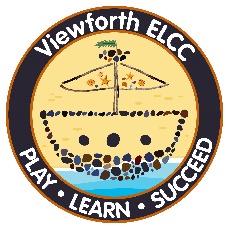 VIEWFORTH ELCCStandards and Quality ReportAchieving Excellence and EquityJune 2021ContextViewforth ELCC’s vision is to provide a calm and nurturing environment in which all children can Play-Learn-Succeed. Viewforth became a 52 weeks nursery in August 2020. 11 out of 14 EYOs were new to setting. Improvement for Recovery Priority WorkSession 2020 – 2021PRIORITY 1 Supporting the Health and Wellbeing of children and staff on return to nursery.RECOVERY-RECONNECT-RESILIENCE.Improvement for Recovery Priority WorkSession 2020 – 2021PRIORITY 1 Supporting the Health and Wellbeing of children and staff on return to nursery.RECOVERY-RECONNECT-RESILIENCE.Improvement for Recovery Priority WorkSession 2020 – 2021PRIORITY 1 Supporting the Health and Wellbeing of children and staff on return to nursery.RECOVERY-RECONNECT-RESILIENCE.NIF PriorityImprovement of pupils’ health and wellbeingNIF DriverSchool ImprovementHGIOELC Quality IndicatorsQI 1.3 Leadership of ChangeQI 3.1 Ensuring Wellbeing, Equality and InclusionHGIOELC Quality IndicatorsQI 1.3 Leadership of ChangeQI 3.1 Ensuring Wellbeing, Equality and InclusionProgress:All staff have developed cooperative skills in working as a team.All staff familiarised themselves with new routines that needed establishing to comply with COVID restrictions/bubbles.All pupils were welcomed back to nursery or started nursery with new routines.All parents were informed of changes to practice.Two SEYOs developed working practice to create consistency in approach with all staff.Creative solutions devised for Settling In Chats-using garden gazebo, phone calls, email, Teams calls.Staff used Leuven Scales to measure/monitor wellbeing and engagement.New resources to aid emotional literacy were added to playrooms-books, stickers, resources promoting expressive language.Twitter and online activities used to promote opportunities for families and illustrate good learning in nursery. Facebook pages also created.Virtual Meetings and phone calls replaced some face-to-face meetings.Progress:All staff have developed cooperative skills in working as a team.All staff familiarised themselves with new routines that needed establishing to comply with COVID restrictions/bubbles.All pupils were welcomed back to nursery or started nursery with new routines.All parents were informed of changes to practice.Two SEYOs developed working practice to create consistency in approach with all staff.Creative solutions devised for Settling In Chats-using garden gazebo, phone calls, email, Teams calls.Staff used Leuven Scales to measure/monitor wellbeing and engagement.New resources to aid emotional literacy were added to playrooms-books, stickers, resources promoting expressive language.Twitter and online activities used to promote opportunities for families and illustrate good learning in nursery. Facebook pages also created.Virtual Meetings and phone calls replaced some face-to-face meetings.Progress:All staff have developed cooperative skills in working as a team.All staff familiarised themselves with new routines that needed establishing to comply with COVID restrictions/bubbles.All pupils were welcomed back to nursery or started nursery with new routines.All parents were informed of changes to practice.Two SEYOs developed working practice to create consistency in approach with all staff.Creative solutions devised for Settling In Chats-using garden gazebo, phone calls, email, Teams calls.Staff used Leuven Scales to measure/monitor wellbeing and engagement.New resources to aid emotional literacy were added to playrooms-books, stickers, resources promoting expressive language.Twitter and online activities used to promote opportunities for families and illustrate good learning in nursery. Facebook pages also created.Virtual Meetings and phone calls replaced some face-to-face meetings.Impact:Staff established new routines for bubbles.Most children felt secure in new routines and practices.Staff created opportunities to use outdoor environments beyond nursery-more opportunities to take the children out into the wider community. This has given the children the opportunity to have more risky play and learn more about their environment.Individual plans were devised for children scoring low on Leuven Scale. Children benefit from a proactive plan to deal with emotions and be nurtured/listened to.Increased parental engagement using Social Media in Early Entrants. Parents appreciated advice and guidance given.Most parents felt at ease using technology during meetings and aided convenience for some.Parents were able to access videos of keyworker using Boardmaker with their child to model its use.Impact:Staff established new routines for bubbles.Most children felt secure in new routines and practices.Staff created opportunities to use outdoor environments beyond nursery-more opportunities to take the children out into the wider community. This has given the children the opportunity to have more risky play and learn more about their environment.Individual plans were devised for children scoring low on Leuven Scale. Children benefit from a proactive plan to deal with emotions and be nurtured/listened to.Increased parental engagement using Social Media in Early Entrants. Parents appreciated advice and guidance given.Most parents felt at ease using technology during meetings and aided convenience for some.Parents were able to access videos of keyworker using Boardmaker with their child to model its use.Impact:Staff established new routines for bubbles.Most children felt secure in new routines and practices.Staff created opportunities to use outdoor environments beyond nursery-more opportunities to take the children out into the wider community. This has given the children the opportunity to have more risky play and learn more about their environment.Individual plans were devised for children scoring low on Leuven Scale. Children benefit from a proactive plan to deal with emotions and be nurtured/listened to.Increased parental engagement using Social Media in Early Entrants. Parents appreciated advice and guidance given.Most parents felt at ease using technology during meetings and aided convenience for some.Parents were able to access videos of keyworker using Boardmaker with their child to model its use.Next Steps:Further develop staff working as a teamContinue to use Leuven Scales to measure and monitor engagement and wellbeing.Further develop needs expressed by parents through social media.Continue to use virtual meetings as a tool to communicate, where appropriate.Next Steps:Further develop staff working as a teamContinue to use Leuven Scales to measure and monitor engagement and wellbeing.Further develop needs expressed by parents through social media.Continue to use virtual meetings as a tool to communicate, where appropriate.Next Steps:Further develop staff working as a teamContinue to use Leuven Scales to measure and monitor engagement and wellbeing.Further develop needs expressed by parents through social media.Continue to use virtual meetings as a tool to communicate, where appropriate.PRIORITY 2 Using Outdoor Environments to play and learnPRIORITY 2 Using Outdoor Environments to play and learnPRIORITY 2 Using Outdoor Environments to play and learnNIF PriorityImprovement  in pupils’ attainment in literacy and numeracy.Improvement of pupils’ health and wellbeingNIF DriverSchool ImprovementHGIOELC Quality IndicatorsQI 1.3 Leadership of changeHGIOELC Quality IndicatorsQI 1.3 Leadership of changeProgress:Garden area has been constantly adapted throughout year. Areas changed to allow better use of all the core provision. A construction area with weighing scales provides opportunity for imaginative small world play. A stage and dress up with props created and used for singing and dancing outdoors.A speaker used to facilitate more musical play outdoors.Grass on promenade, beach, enclosed play park and Festival Gardens used as outdoor contexts in which to learn. Walks in local streets have allowed children to talk about literacy and numeracy in environment.Use is still made of Lidl next door to plan, purchase ingredients for cooking and baking or learn about new foods.Progress:Garden area has been constantly adapted throughout year. Areas changed to allow better use of all the core provision. A construction area with weighing scales provides opportunity for imaginative small world play. A stage and dress up with props created and used for singing and dancing outdoors.A speaker used to facilitate more musical play outdoors.Grass on promenade, beach, enclosed play park and Festival Gardens used as outdoor contexts in which to learn. Walks in local streets have allowed children to talk about literacy and numeracy in environment.Use is still made of Lidl next door to plan, purchase ingredients for cooking and baking or learn about new foods.Progress:Garden area has been constantly adapted throughout year. Areas changed to allow better use of all the core provision. A construction area with weighing scales provides opportunity for imaginative small world play. A stage and dress up with props created and used for singing and dancing outdoors.A speaker used to facilitate more musical play outdoors.Grass on promenade, beach, enclosed play park and Festival Gardens used as outdoor contexts in which to learn. Walks in local streets have allowed children to talk about literacy and numeracy in environment.Use is still made of Lidl next door to plan, purchase ingredients for cooking and baking or learn about new foods.Impact:Covid has meant that children kept in bubbles have not had free flow to all indoor and outdoor areas. Keyworkers have been able to be in close proximity to their children for whole session which has allowed more focussed observations. In some cases, children have benefitted from increased opportunities to develop strong relationship with keyworker.Staff have had to be very creative and use every inch of the outdoor garden-longer hours 8-6pm. Very dark early and late in winter so have requested outdoor lighting which should help.Bubbles not mixing has not aided flexible use of staffing but staff have used local areas.Impact:Covid has meant that children kept in bubbles have not had free flow to all indoor and outdoor areas. Keyworkers have been able to be in close proximity to their children for whole session which has allowed more focussed observations. In some cases, children have benefitted from increased opportunities to develop strong relationship with keyworker.Staff have had to be very creative and use every inch of the outdoor garden-longer hours 8-6pm. Very dark early and late in winter so have requested outdoor lighting which should help.Bubbles not mixing has not aided flexible use of staffing but staff have used local areas.Impact:Covid has meant that children kept in bubbles have not had free flow to all indoor and outdoor areas. Keyworkers have been able to be in close proximity to their children for whole session which has allowed more focussed observations. In some cases, children have benefitted from increased opportunities to develop strong relationship with keyworker.Staff have had to be very creative and use every inch of the outdoor garden-longer hours 8-6pm. Very dark early and late in winter so have requested outdoor lighting which should help.Bubbles not mixing has not aided flexible use of staffing but staff have used local areas.Next Steps:-further develop outdoor activities in garden in winter now that there will be some lit area.-further develop use of local areas/beach when staffing allows.-when Covid restrictions allow use Lidl as an everyday learning context for shopping/cooking.-further develop staff confidence in writing quality observations.Next Steps:-further develop outdoor activities in garden in winter now that there will be some lit area.-further develop use of local areas/beach when staffing allows.-when Covid restrictions allow use Lidl as an everyday learning context for shopping/cooking.-further develop staff confidence in writing quality observations.Next Steps:-further develop outdoor activities in garden in winter now that there will be some lit area.-further develop use of local areas/beach when staffing allows.-when Covid restrictions allow use Lidl as an everyday learning context for shopping/cooking.-further develop staff confidence in writing quality observations.Attainment of Children and Young People Attainment of Children and Young People Attainment of Children and Young People Keyworkers have had increased adult guided activity time when in bubbles due to necessity. Children have increased 1140 hours. Not all children could access all core provision at once. This resulted in more opportunities for structured games, mark making, stories. More children securing progress in Early Level in literacy and numeracy.% achieving Early PKeyworkers have had increased adult guided activity time when in bubbles due to necessity. Children have increased 1140 hours. Not all children could access all core provision at once. This resulted in more opportunities for structured games, mark making, stories. More children securing progress in Early Level in literacy and numeracy.% achieving Early PKeyworkers have had increased adult guided activity time when in bubbles due to necessity. Children have increased 1140 hours. Not all children could access all core provision at once. This resulted in more opportunities for structured games, mark making, stories. More children securing progress in Early Level in literacy and numeracy.% achieving Early PEvidence of significant wider achievementsEvidence of significant wider achievementsSALT High 5 Communication Tips were shared with Under 3 parents through Facebook page. Parents report that the techniques described have improved the communication between children and parents eg getting down to child level, gaining eye contact prior to talking, getting rid of a dummy.Staff used presentations delivered by Area EYDO, Teacher and Headteacher to further professional learning and facilitate dialogues through Teams. The ELC Pedagogical Leadership inputs were received well. Evaluations were 100% positive. All staff, experienced and new, agreed they learned from these.Staff, together with children planned a Christmas party afternoon -still adhering to Covid measures. Party. This allowed fun and enjoyment and cheer at a difficult time.Children took part in Red Nose Day -dressing in red, taking part in fun activities and donating to Comic Relief.SALT High 5 Communication Tips were shared with Under 3 parents through Facebook page. Parents report that the techniques described have improved the communication between children and parents eg getting down to child level, gaining eye contact prior to talking, getting rid of a dummy.Staff used presentations delivered by Area EYDO, Teacher and Headteacher to further professional learning and facilitate dialogues through Teams. The ELC Pedagogical Leadership inputs were received well. Evaluations were 100% positive. All staff, experienced and new, agreed they learned from these.Staff, together with children planned a Christmas party afternoon -still adhering to Covid measures. Party. This allowed fun and enjoyment and cheer at a difficult time.Children took part in Red Nose Day -dressing in red, taking part in fun activities and donating to Comic Relief.What have been the success and challenges of school/setting closure period (school/class/playroom isolation, remote learning between January – March 2021)What have been the success and challenges of school/setting closure period (school/class/playroom isolation, remote learning between January – March 2021)SuccessesAll staff reported that regular phone calls and emails strengthened the partnership of school and home. HT/DHT and Support for Learning staff also developed regular rapport with some families requiring specific supports. Parents felt supported and were responding in surveys issued that there was nothing else they needed from EYOs during lockdown. All were satisfied with level of contact and activities provided.Floorbooks were created from evidence of home learning-photos, emails from parents, writing. Children enjoy looking at these and remembering their learning at home.Parent survey allowed staff to target parents who required more support or learning activities.All staff shared rotas to staff the Keyworker/Vulnerable bubbles. All parents appreciated this daily support.Social media has continued to be useful communication tool.ChallengesStaff Covid illness/isolation had impact.Children missed time with peers and learning.Children had to be separated from natural friendships due to bubbles.Parents did not get to visit inside nursery or have face to face times with keyworker except for quick handovers at gate.SuccessesAll staff reported that regular phone calls and emails strengthened the partnership of school and home. HT/DHT and Support for Learning staff also developed regular rapport with some families requiring specific supports. Parents felt supported and were responding in surveys issued that there was nothing else they needed from EYOs during lockdown. All were satisfied with level of contact and activities provided.Floorbooks were created from evidence of home learning-photos, emails from parents, writing. Children enjoy looking at these and remembering their learning at home.Parent survey allowed staff to target parents who required more support or learning activities.All staff shared rotas to staff the Keyworker/Vulnerable bubbles. All parents appreciated this daily support.Social media has continued to be useful communication tool.ChallengesStaff Covid illness/isolation had impact.Children missed time with peers and learning.Children had to be separated from natural friendships due to bubbles.Parents did not get to visit inside nursery or have face to face times with keyworker except for quick handovers at gate.NIF Quality Indicators (HGIOS 4) School Self- EvaluationNIF Quality Indicators (HGIOS 4) School Self- EvaluationNIF Quality Indicators (HGIOS 4) School Self- EvaluationNIF Quality Indicators (HGIOS 4) School Self- EvaluationNIF Quality Indicators (HGIOS 4) School Self- EvaluationQuality Indicator2018 - 20192019 - 20202020-2021Inspection Evaluation(within last 3 years)1.3 Leadership of change---2.3 Learning, teaching and assessment---3.1 Ensuring wellbeing, equity and inclusion---3.2 Raising attainment and achievement---NIF Quality Indicators (HGIOS ELC) Early Years Self- Evaluation (Nursery)NIF Quality Indicators (HGIOS ELC) Early Years Self- Evaluation (Nursery)NIF Quality Indicators (HGIOS ELC) Early Years Self- Evaluation (Nursery)NIF Quality Indicators (HGIOS ELC) Early Years Self- Evaluation (Nursery)NIF Quality Indicators (HGIOS ELC) Early Years Self- Evaluation (Nursery)Quality Indicator2018 - 20192019 - 20202020-2021Inspection Evaluation(within last 3 years)1.3 Leadership of changeGoodGoodGood2.3 Learning, teaching and assessmentGoodGoodGood3.1 Ensuring wellbeing, equity and inclusionGoodVery GoodGood3.2 Securing children’s progressGoodGoodGoodCare Inspectorate (within last 3 years)Grade (if applicable)Grade (if applicable)Grade (if applicable)2018 - 20192019 - 20202020-2021Quality of care and supportVery GoodGood-Quality of environmentVery Good--Quality of staffing---Quality of leadership and management -Good-National Improvement Framework Priority:    IMPROVEMENT IN ATTAINMENT PARTICULARLY NUMERACY AND LITERACYNational Improvement Framework Priority:    IMPROVEMENT IN ATTAINMENT PARTICULARLY NUMERACY AND LITERACYNational Improvement Framework Priority:    IMPROVEMENT IN ATTAINMENT PARTICULARLY NUMERACY AND LITERACYNational Improvement Framework Priority:    IMPROVEMENT IN ATTAINMENT PARTICULARLY NUMERACY AND LITERACYNational Improvement Framework Priority:    IMPROVEMENT IN ATTAINMENT PARTICULARLY NUMERACY AND LITERACYNational Improvement Framework Priority:    IMPROVEMENT IN ATTAINMENT PARTICULARLY NUMERACY AND LITERACYFocused Priority 1  Further develop Language of Learning with all staff to ensure all children have rich learning conversations with adults in nursery.Focused Priority 1  Further develop Language of Learning with all staff to ensure all children have rich learning conversations with adults in nursery.Focused Priority 1  Further develop Language of Learning with all staff to ensure all children have rich learning conversations with adults in nursery.Focused Priority 1  Further develop Language of Learning with all staff to ensure all children have rich learning conversations with adults in nursery.Focused Priority 1  Further develop Language of Learning with all staff to ensure all children have rich learning conversations with adults in nursery.Focused Priority 1  Further develop Language of Learning with all staff to ensure all children have rich learning conversations with adults in nursery.HGIOS4 Quality IndicatorsHGIOS4 Quality IndicatorsHGIOS4 Quality IndicatorsHGIOELC Quality IndicatorsHGIOELC Quality IndicatorsHGIOELC Quality IndicatorsN/AN/AN/A2.3 Learning, Teaching and Assessment3.2 Securing Children’s Progress2.3 Learning, Teaching and Assessment3.2 Securing Children’s Progress2.3 Learning, Teaching and Assessment3.2 Securing Children’s ProgressExpected ImpactStrategic Actions PlannedResponsibilitiesResponsibilitiesMeasure of Success(Triangulation of Evidence)TimescalesImprove quality of learning conversations staff have with children.All learners speak confidently about their strengths and needs.All children aware of their next steps in learning.-reflect on guidance-collegiate agreement of good practice-develop positive relationships-staff/families/childrenSEYOs lead professional input and guidance.SEYOS foster a team approach.HT  with EYDO and SEYO deliver presentations/guidance to support all staff.SEYOs lead professional input and guidance.SEYOS foster a team approach.HT  with EYDO and SEYO deliver presentations/guidance to support all staff.Evidence in PLJs, Daily Responsive Planning, reflections from staff.Confident children focussed on learning.Ongoing EvaluationThis should be updated as part of on-going cycle of self-evaluationOngoing EvaluationThis should be updated as part of on-going cycle of self-evaluationOngoing EvaluationThis should be updated as part of on-going cycle of self-evaluationOngoing EvaluationThis should be updated as part of on-going cycle of self-evaluationOngoing EvaluationThis should be updated as part of on-going cycle of self-evaluationOngoing EvaluationThis should be updated as part of on-going cycle of self-evaluation